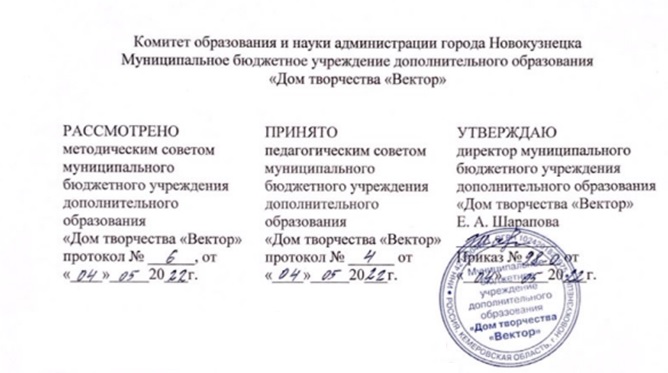 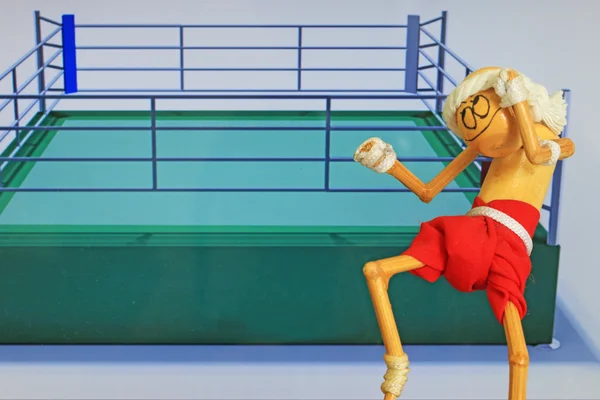 Разработчик Чорный Иван Валерьевич, педагог дополнительного образованияНовокузнецкий городской округ, 2022Паспорт программыКомплекс основных характеристик дополнительной общеобразовательной общеразвивающей программыПояснительная запискаНаправленность дополнительной общеобразовательной общеразвивающей программы «Тайский бокс» (далее - программа) – физкультурно-спортивная.Уровень содержания программы. Программа имеет один уровень, рассчитана на 1 год обучения. «Стартовый» уровень, объем – 144 часа. Предполагает использование и реализацию общедоступных и универсальных форм организации материала, минимальную сложность предлагаемого для освоения содержания программы.Актуальность программы. В рамках федерального проекта «Успех каждого ребенка», а также государственной программы «Развитие системы образования Кузбасса» на 2014–2025 годы в Кемеровской области, направленных на модернизацию системы образования в регионе, особое значение уделяется обеспечению доступности дополнительных общеобразовательных программ физкультурно-спортивной направленности. Данное направление соответствует приоритетным направлениям физкультурно-спортивного развития Российской Федерации.В настоящее время к числу наиболее актуальных вопросов дополнительного образования относится сохранение и укрепление здоровья учащихся. В последнее десятилетие отчетливо наблюдаются тенденции к ухудшению здоровья и физического развития учащихся. Родители, медицинские и педагогические работники констатируют пониженный иммунитет у учащихся, повышенную утомляемость, снижение работоспособности, недостаточную двигательную активность учащихся в школе и дома, что приводит к развитию гиподинамии детского организма. Дополнительная общеобразовательная общеразвивающая программа «Тайский бокс» способствует приобщению учащихся к здоровому образу жизни, физическому развитию, воспитывает волевые качества, мотивирует на достижение успеха. Учащиеся получают дополнительно общефизическую, специальную физическую, тактико-техническую и психологическую подготовку.Отличительные особенности программы. При разработке данной программы изучены утвержденные Министерством образования РФ учебные программ для детско-юношеских спортивных школ (ДЮСШ), школ высшего спортивного мастерства (ШВСМ) и специализированных детско-юношеских школ олимпийского резерва (СДЮШОР), учтен собственный многолетний опыт тренерской и педагогической работы автора по физическому воспитанию детей в системе дополнительного образования. Программа «Тайский бокс» основана на осуществлении личностно-ориентированного подхода в обучении тайскому боксу в условиях учреждения дополнительного образования. Педагогическая целесообразность обусловлена необходимостью вовлечения учащихся в социально-активные формы деятельности, а именно, в тайском боксе ребенок принимает участие в становлении и развитии тренировочного коллектива, расширяет социальные контакты, принимает участие в спортивных соревнованиях по тайскому боксу и культурно-массовых мероприятиях.Вариативность содержания программы определяет возможность выбора и построения индивидуальной образовательной траектории для различных категорий учащихся. Учащиеся, проявляющие активный интерес и выраженные способности к занятиям данным видом спорта, имеют возможность участие в городских спортивных мероприятиях в рамках единого календарного плана (ЕКП) Новокузнецкого городского округа, Сибирского федерального округа и пр., сдать аттестационные экзамены на кханы в соответствии с требованиями контрольных нормативов по виду спорта «тайский бокс». У учащихся, которые не имеют выраженных физических данных, но проявляют интерес к занятиям тайским боксом, индивидуальная образовательная траектория направлена на развитие физических качеств. Адресат программы. Программа рассчитана на проведение занятий в группах смешанного состава учащихся в возрасте от 8 до 18 лет, имеющих интерес к данному виду спорта, начальную физическую подготовку, природные данные. Количество учащихся в группе 10-12 человек. К тренировочному процессу допускаются все желающие указанных выше возрастных категорий учащихся, не имеющие медицинских противопоказаний к занятиям физической культурой, прошедшие медицинский осмотр.Набор учащихся осуществляется на добровольной основе. Зачисление в группы производится на основании заполнения родителями заявления о зачислении в муниципальное бюджетное учреждение дополнительного образования «Дом творчества «Вектор» и согласия родителя (законного представителя) несовершеннолетнего учащегося на обработку персональных данных. Состав групп постоянен.Объем и срок освоения программы.  Программа рассчитана на 1 год обучения – 144 часа.Формы обучения: очная. Основной формой обучения является учебно-тренировочное занятие.Режим занятий: Занятия проводятся два раза в неделю по 2 часа, продолжительность одного часа занятия составляет 45 минут.Цель программы: содействие физическому развитию учащихся с помощью занятий тайским боксом.Задачи программы:познакомить с историей создания и развития тайского бокса;обеспечить усвоение учащимися основных правил и понятий в тайском боксе; познакомить с основными техническими и тактическими приемами тайского бокса;познакомить учащихся с правилами здорового образа жизни и безопасности при выполнении физических упражнений;развивать физические качества учащихся и умение владеть своим телом;развивать интерес к регулярным занятиям физической культурой и спортом в целом, и, в частности, к занятиям тайским боксом; развивать коммуникативные навыки;воспитывать потребность в здоровом образе жизни;формировать морально-волевые качества личности: целеустремленность, ответственность, решительность, дисциплинированность; самостоятельность.Содержание программыУчебно-тематический план. Первый год обученияСодержание учебно-тематического плана. Первый год обученияРаздел 1. ВведениеТема 1. Вводное занятиеТеория: Цели и задачи объединения на учебный год. Правила техники безопасности на занятиях.Форма контроля: Опрос.Дистанционно, с применением электронного обучения «История создания тайского бокса в Кузбассе» (https://vk.com/video-20886424_456239242 ).Раздел 2. Теория тайского бокса Тема 1.  Тайский бокс сегодня.Теория: Современное положение Тайского бокса в России и мире. Факты из истории развития Тайского бокса.Форма контроля: Опрос.Тема 2. Основы физического развития и формирование здорового образа жизни в системе тайского бокса.Теория: Значение ЗОЖ для успешности в спорте. Основы формирования ЗОЖ. Развитие физических качеств.Форма контроля: Опрос.Дистанционно, с применением электронного обучения: «Основы формирования ЗОЖ» (https://www.youtube.com/watch?v=EJZIdvLq92w ).Раздел 3. Развитие физических качествТема 1. Общая физическая подготовкаТеория: Значение физических качеств в тайском боксе.Практика: Техника выполнения упражнений. Гибкость: упражнения с максимальной амплитудой, стретчинг, упражнения на расслабление. Выносливость: бег на средние дистанции, бег на длинные дистанции, прыжки через скакалку. Сила: отжимания, приседания, подтягивание. Быстрота: бег на короткие дистанции, ускорения, челночный бег. Координация: упражнение «Журавлик», бег со сменой направления, стойки на равновесие, удержание позы в меняющихся условиях, прыжки на двух ногах через препятствие. Бег на время.Сгибание и разгибание рук в упоре лежа, сгибания и разгибания туловища, упражнение на пресс «Складка», упражнение для спины «Лодочка». Упражнение в парах «Чехарда». Упражнения с теннисными мячами, развивают быстроту, точность, координацию. Выполнение упражнения в одиночку и с партнером (бросание и ловля). Упражнение «Планка».Форма контроля: Опрос.Дистанционно, с применением электронного обучения: «Гибкость» (https://www.youtube.com/watch?v=Bvr45bBe97g ).Тема 2. Специальная физическая подготовкаТеория: Объяснение основных моментов и наглядный пример. Общая характеристика, применение. Правильность выполнения упражнения.Практика: Правильная техника выполнения упражнения, прыжки на одной ноге через лапы, прыжки на двух ногах через лапы, удары на точность, прыжки на двух ногах с продвижением вперед, многоскоки, упражнения с высоким подниманием бедра, упражнение с захлестыванием голени назад, бег с прямыми ногами вперед, бег с высоким подниманием бедра (колени вовнутрь). Упражнения на координационной лестнице. Подводящие упражнения для ударов ногами.Форма контроля: Опрос.Тема 3. Скоростно-силовая подготовка.Теория: Объяснение основных моментов и наглядный пример. Общая характеристика, применение. Правильность выполнения упражнения.Практика: Прыжки с подтягиванием коленей к груди, выпрыгивание вверх со сменой ног на скамейку, «Напрыгивания-спрыгивания» на скамейку, выпрыгивание на одной ноге на скамейке, скручивание с прямыми ногами лежа на спине, «Бёрпи», прыжки на носочках, бег в упоре лежа.Форма контроля: Опрос.Тема 4. Подвижные игры, эстафеты. Теория: Правила и техника безопасности при проведении подвижных игр и эстафет.  Практика: Игры на развитие физических качеств. Игра «Снайпер», «Захват флага», «Вызов номеров», «Третий лишний», Командные эстафеты, эстафеты с препятствиями.Форма контроля: Беседа, игра, эстафета.Дистанционно, с применением электронного обучения: «Подвижные игры дома» (https://youtu.be/fZeNR-Mu_hg ).Раздел 4. Базовая техникаТема 1. Техника выполнения основных стоекТеория: Основные стойки. Общая характеристика, применение. Правильность выполнения упражнения. Боевая стойка при переходе от защиты к стремительной атаке. Сохранение равновесия при выполнении ударов и защиты. Положение центра массы тела, положение туловища и ступней ног при выполнении стойки. Координация тела при выполнении стойки: состояние верхней части тела, диафрагмы, направление взгляда во время выполнения стойки.Практика: Фронтальная стойка – стойка с параллельными ступнями на ширине плеч;Левосторонняя стойка – стойка, ступни располагаются правая в перёд левая назад на ширине плеч;Правосторонняя стойка – стойка, ступни располагаются левая в перёд правая назад на ширине плеч.Форма контроля: Опрос.Дистанционно, с применением электронного обучения: «Основные стойки в тайском боксе» (https://www.youtube.com/watch?v=B7UhWNvuMOs ).Тема 2. Техника выполнения основных ударов ногамиТеория: Удары ногами. Общая характеристика, применение. Преимущество ударов ногами. Комбинированные удары ногами. Практика:Фронт-кик – прямой удар ногой;Лоу-кик – боковой удар ногой;Мидл-кик – мах прямой ногой с низу в верх;Хай-кик – удар сверху в низ;Колено – удар коленом.Отработка ударов по лапам в парах.Форма контроля: Опрос.Дистанционно, с применением электронного обучения: «Удары ногами» (https://www.youtube.com/watch?v=y22gu3qmstE Тема 3. Техника выполнения основных ударов рукамиТеория: Техника ударов руками. Практика: Удары кулаками (Чок)Мад тронг - Джеб – прямой удар рукой;
Мад уиан сан - Хук – боковой удар рукой;
Мад уиан яо – Свинг удар рукой с верху вниз;
Мад уиан глаб - Бэкфист с разворота – удар рукой на отмаш с разварота тальной стороной кулака;
Мад сюи – Апперкот – удар рукой с низу;
Кра-дод чок – Супермэн- прямой дар рукой в прыжке.Локти (Ти сок)Сок ти - рассекающий удар локтем;
Сок тад - горизонтальный удар локтем;
Сок нгад - апперкот локтем;
Сок пун - выпад вперед локтем;
Сок уиан клаб - обратный горизонтальный удар локтем;
Сок клаб -удар с разворота локтем;
Сок саб -рубящий удар локтем; 
Сок клаб ку - двойной рубящий удар локтем; 
Гра - дод сок - удар в прыжке локтем.Боевое положение кулака.Отработка ударов по лапам в парах.Форма контроля: Опрос.Дистанционно, с применением электронного обучения:https://www.youtube.com/watch?v=eeRZq38Uluk https://www.youtube.com/watch?v=1N6AAHhKFNg https://www.youtube.com/watch?v=tpzWdN30N7k Тема 4. Техника выполнения защитКхун даа су - защитная позиция;Двойной блок руками от ударов в корпус, в голову;Двойной блок руками от ударов ногами верхнего уровня;Одиночный блок руками от ударов верхнего уровняБлок предплечьем;Блог голенью от ударов ногами нижнего уровня.Теория: Объяснение основных моментов и наглядный пример. Общая характеристика, применение.Практика: Отработка блоков в парах.Форма контроля: Опрос.Дистанционно, с применением электронного обучения: «Блоки руками» (https://www.youtube.com/watch?v=JDejR1iAU3w ).Тема 5. Техника выполнения базовых комплексов (I кхан) Клинч (Джаб-ко). Использование локтей и коленей в клинче, как для атак, так и для защиты от них. Отличительные особенности клинча тайского бокса с клинчем в других видах спорта таких тхэквондо, бокс, кикбоксинг, карате. Контроль соперника в клинче. Блокировка ударов в клинче.Захваты и освобождения от захватов в клинче.Форма контроля: Опрос.Дистанционно, с применением электронного обучения: «Клинч и борьба в стойке»(https://www.youtube.com/watch?v=QqBOs-8xhRY )Раздел 5. Контрольные нормативыТема 1. Сдача контрольных нормативовПрактика: Выполнение нормативов по общей физической подготовке: Сгибание и разгибание рук в упоре лежа, наклон вперед из положения стоя на гимнастической скамье, поднимание туловища из положения лежа на спине на время, челночный бег на время.Форма контроля: Контрольное выполнение упражнения.Дистанционно, с применением электронного обучения: «Тайский бокс ОФП» (https://www.youtube.com/watch?v=OXWs7Zv3Trg ).Тема 2. Подготовка к аттестации на (I кхан)Теория: Краткая история тайского бокса в России и в Мире, термины и команды в тайском боксе. Гимн России, Флаг России, герб России; что такое муайтай, монгкон, пратьиат, вай кру, рам муай; клятву тайбоксера.Практика: 1-й кхан (белый пратьиат). Техники: «боевая» стойка; «боевое» положение кулака; передвижение /все виды/; техника ударов руками: прямые, боковые, нижние; техника ударов ногами: прямой удар ногой, круговой удар ногой, удар с дистанции коленом.  Технико-тактическое мастерство (имитация по воздуху). Клинч /показ в парах/. Отработка комбинаций в парах с лапами/переменная работа по раундам/. Форма контроля: Экзамен.Дистанционно, с применением электронного обучения: «Тайский бокс – аттестация 1 кхан»(https://www.youtube.com/watch?v=d8Cfuhdg34s ).Планируемые результаты. По окончании обучения учащиеся:будут знать:историю создания и развития тайского бокса;команды, использующие в системе тайского бокса;правила безопасности во время занятий физическими упражнениями;правила здорового образа жизни;будут уметь:принимать равновесие;будут владеть навыками:выполнения ударов руками;выполнения ударов ногами.В результате реализации программы у учащихся формируются метапредметные компетенции:коммуникативные навыки взаимодействия;навыки самостоятельной деятельности.В результате реализации программы у учащихся формируются личностные качества: ценностная ориентация на здоровый образ жизни;целеустремленность; стремление к победе.Комплекс организационно-педагогических условий Календарный учебный графикУсловия реализации программыМатериально-техническое обеспечение: наличие светлого и просторного спортивного зала для занятий, обеспеченность учащихся необходимым спортивным оборудованием и инвентарем.Информационное обеспечение:«История создания Тайского бокса» видеоматериал https://vk.com/video-20886424_456239242.«Основы формирования ЗОЖ» видеоматериал: https://www.youtube.com/watch?v=EJZIdvLq92w «Гибкость» видеоматериал: https://www.youtube.com/watch?v=Bvr45bBe97g .«Подвижные игры дома» видеоматериал: https://www.youtube.com/watch?v=fZeNR-Mu_hg . «Тренировка девушек в тайском боксе»: https://zen.yandex.ru/video/watch/6057c978c9454051651cdec7 .«Основные стойки в тайском боксе» видеоматериал: https://www.youtube.com/watch?v=HlpUB3AmaK4 .«Передвижение в тайском боксе» видеоматериал: https://www.youtube.com/watch?v=B7UhWNvuMOs .«Блоки руками» видеоматериал: https://www.youtube.com/watch?v=65LTFpwdN-s .«Удары ногами» видеоматериал: https://www.youtube.com/watch?v=y22gu3qmstE . «Удары руками» видеоматериал: https://www.youtube.com/watch?v=eeRZq38Uluk «Удары руками» видеоматериал: https://www.youtube.com/watch?v=1N6AAHhKFNg «Удары руками» видеоматериал: https://www.youtube.com/watch?v=tpzWdN30N7k	«Клинч» видеоматериал: https://www.youtube.com/watch?v=NJG9j5WKLOo .«Аттестация первый кхан» видеоматериал: https://www.youtube.com/watch?v=d8Cfuhdg34s«Тайский бокс ОФП» видеоматериал: https://www.youtube.com/watch?v=O73FA1Lz9XE Кадровое обеспечение: Высшее профессиональное образование или среднее профессиональное образование по направлению подготовки «Образование и педагогика» или в области, соответствующей преподаваемому предмету, без предъявления требований к стажу работы, либо высшее профессиональное образование или среднее профессиональное образование и дополнительное профессиональное образование по направлению деятельности в образовательном учреждении без предъявления требований к стажу работы.Формы аттестацииИспользуются итоговый и текущий контроль. Текущий контроль – осуществляется посредством наблюдения за деятельностью учащихся на каждом занятии. Итоговый контроль включает вводную, промежуточную, итоговую диагностику: вводная диагностика – определение начального уровня подготовки учащихся; промежуточная диагностика – подведение промежуточных итогов обучения, оценка успешности продвижения;итоговая диагностика – проводится по завершению программы в конце учебного года. Формами текущего контроля являются: опрос, контрольное выполнения упражнения.Формами аттестации являются: сдача контрольных нормативов по определению общей физической подготовки учащихся и выполнение технических комплексов для аттестации на кхан, экзамен.Оценочные материалыОценивание происходит посредством наблюдения, контроля за выполнением контрольных упражнений, оценивается уровень общей физической и тактико-технической подготовки учащихся.Вводная диагностикаПоказатели к диагностической карте:Сгибание и разгибание рук в упоре лежа (высокий уровень - 11 раз, средний уровень – 6 раз, низкий уровень – 4 раз);Наклон вперед из положения стоя на гимнастической скамье (высокий уровень +7 см, средний уровень +3 см, низкий уровень +1 см);Поднимание туловища из положения лежа на спине (количество раз за одну минуту) (высокий уровень - 30 раз, средний уровень – 21 раз, низкий уровень – 18 раз);Челночный бег 3*10м (высокий уровень – 9,9 секунд, средний уровень – 10,8 секунд, низкий уровень – 11,2 секунд).Диагностическая картаПромежуточная диагностикаПоказатели к диагностической картеСгибание и разгибание рук в упоре лежа (высокий уровень - 14 раз, средний уровень – 10 раз, низкий уровень – 8 раз);Наклон вперед из положения стоя на гимнастической скамье (высокий уровень +8 см, средний уровень +4 см, низкий уровень +2 см);Поднимание туловища из положения лежа на спине (количество раз за одну минуту) (высокий уровень - 35 раз, средний уровень – 28 раз, низкий уровень – 20 раз);Челночный бег 3*10м (высокий уровень – 9,5 секунд, средний уровень – 10,4 секунд, низкий уровень – 10,6 секунд).Диагностическая картаИтоговая диагностикаПоказатели к диагностической карте (теория):Что такое тайский бокс.В какой стране зародился тайский бок.В каком году тайский бокс был признан олимпийским видом спорта.Назовите основателя тайского бокса в Кузбассе.Клятва бойца муай тай.Что означает защитная позиция (Кхун даа су).Диагностическая карта. ТеорияПоказатели к диагностической карте (практика):Сгибание и разгибание рук в упоре лежа (высокий уровень - 17 раз, средний уровень – 14 раз, низкий уровень – 10 раз);Наклон вперед из положения стоя на гимнастической скамье (высокий уровень +9 см, средний уровень +5 см, низкий уровень +3 см);Поднимание туловища из положения лежа на спине (количество раз за одну минуту) (высокий уровень - 40 раз, средний уровень – 30 раз, низкий уровень – 25 раз);Челночный бег 3*10м (высокий уровень – 9,2 секунд, средний уровень – 10,0 секунд, низкий уровень – 10,3 секунд).Упражнение «Ласточка» (держать равновесие: высокий уровень – 30 и более секунд, средний уровень – 20 секунд, низкий уровень – 10 секунд).Блоки руками, удары ногами, удары руками.Диагностическая карта. ПрактикаУсловные обозначения:в – показатели сформированы и автоматизированы;с – показатели сформированы, но не автоматизированы.н - показатели находятся в стадии формирования.Боксеру необходимо знать:- название учебного учреждения, имя педагога;- знать гимн России, Флаг России, герб России;- знать, что такое муайтай, монгкон, пратьиат, вай кру, рам муай;- краткую историю муайтай,- клятву тайбоксера.2. Разминка (7 минут)3. Техника - «боевая» стойка;- «боевое» положение кулака;- передвижение /все виды/;- техника ударов руками: прямые, боковые, нижние;- техника ударов ногами: прямой удар ногой, круговой удар ногой, удар с дистанции коленом.4. Технико-тактическое мастерство (имитация по воздуху)- защита от ударов руками: уклон, нырок, подставка руками;- защита от ударов ногами:сбив рукой от прямого удара ногой,подставка голени от бокового удара ногой,размыкание дистанции от ударов ногами,защита руками от высоких ударов ногами.5. Клинч /показ в парах/- «замок» сверху за голову,- «замок» снизу за корпус,- освобождение от «замка»,- показ круговых ударов коленями в клинче,- защита от ударов коленями в клинче подставками голени.6. Отработка комбинаций в парах с лапами/переменная работа по раундам/- комбинации:два прямых удара руками, боковой удар ногой,левый боковой удар рукой, правой боковой удар ногой,удары коленями в захвате за голову,удар колена с дистанции с добавлением бокового удара этой же ногой (попеременная работа),удары руками снизу сбоку и добавление ударов колена в корпус.Комбинации могут добавляться или меняться по желанию педагога.7. общая физическая подготовка8. Клятва тай боксераДистанционно, с применением электронного обучения: «Тайский бокс – аттестация 1 кхан»Методические материалыДополнительная общеобразовательная общеразвивающая программа «Тайский бокс» практико-ориентирована, построена с учетом возрастных особенностей детей школьного возраста. Методика работы с детьми строится в направлении личностно-ориентированного взаимодействия с ребенком, делается акцент на активность учащихся, побуждая их к творческому отношению при выполнении заданий.Программа «Тайский бокс» опирается на принципы построения общей дидактики:Принцип систематичности и последовательности: от простого к сложному, от неизвестного к известному.Принцип развивающего характера обучения, опоры на зону ближайшего развития.Принцип опоры на возраст и уровень развития ребенка: постановка задач с учетом возрастных и индивидуальных особенностей развития ребенка.Принцип опоры на интерес, поддержание и создание мотивации.Принцип активного привлечения к участию в программе ближайшего социального окружения – родителей, других родственников, педагогов.Принцип программированного обучения, предполагающий включение в программу операций, первоначально выполняемых совместно с педагогом, а в дальнейшем, по мере формирования соответствующих умений, ребенком самостоятельно.Принцип учета оптимальной эмоциональной сложности материала, позволяющий создать благоприятный эмоциональный фон, как в процесс работы, так и при ее окончании.Очень важно установить эффективное взаимодействие с учащимся, создать благоприятные условия, дружескую атмосферу, атмосферу психологической поддержки, стимулировать его инициативу, способствовать установлению со взрослым позитивных отношений, основанных на взаимном уважении прав личности. При реализации программы используются следующие методы обучения:По источникам передачи и характеру восприятия информации:объяснительно-иллюстративные (демонстрация плакатов, показ видеоматериалов, иллюстраций, беседа, объяснение);репродуктивные (показ педагогом приемов исполнения, тренировочные упражнения).Описание технологий и методов обучения и воспитанияВ процессе реализации программы используются личностно-ориентированные, здоровьесберегающие технологии, технология коллективного творчества, что способствует лучшему освоению материала программы, развитию творческих способностей учащихся, метапредметных компетенций и личностных качеств учащихся.Реализация дополнительной общеобразовательной общеразвивающей программы «Тайский бокс» осуществляется на основе официального методического пособия Федерации тайского бокса России «Аттестация на I первый кхан».В тайском боксе одним из средств технической подготовки является аттестация на кханы, которое представляет из себя набор показательных движений, комбинаций, применяемых в избранном виде спорта. Разучивание теоретической и практической частей I кхана занимает много времени, учащиеся имеют сложности с запоминанием как теории, так и самих движений, так и их последовательности.Теоретическими предпосылками к разработке технологии обучения аттестации на кханы является классификация технических приемов тайского бокса и особенности свойств памяти при обучении физическим упражнениям. Согласно технологии, обучение I кхан предполагает разделение на теорию и практику, что обеспечивает высокий уровень объяснения новых движений, формирование осознанного отношения учащихся к изучению тайского бокса. Обучение на I кхан начинается с изучения теории, затем следует обучение практике, после теория и практика соединяются переходом к выполнению упражнений. Далее идет обучение к экзамену на I кхан. После все удары, блоки соединяются в один стиль тайского бокса. Каждая техника ударов и защит прорабатывается под счет несколько раз. Учащийся, заканчивая обучение теории, делает переход, тем самым понимая, что после перехода будет практическая часть аттестации на I кхан с новыми ударами и блоками и т.д. Разработанная технология связана с особенностями использования свойств памяти при обучении физическим упражнениям. Обучая подготовке к аттестации на I кхан, задействуются такие виды памяти как двигательная, зрительная, слуховая. Каждое упражнение и переход прорабатывается под счет 6-7 раз, что очень важно в связи с использованием свойств памяти при обучении физическим упражнениям. Кроме того, количество элементов, изучаемых на одном занятии, составляет не более 10 базовых элементов. В дальнейшем, когда все элементы освоены, можно переходить к многократному повторению стиля тайского бокса. Отличие технологии от типовых тематических планов для детско-юношеских спортивных школ, в том, что обучение тайскому боксу происходит гораздо быстрее и эффективнее, что способствует увеличению времени на учебно-тренировочных занятиях по обучению тактике ведения поединка и общей физической подготовке.Формы организации учебного занятияОсновной формой организации проведения занятий с учетом возрастных психологических особенностей учащихся, целей и задач программы является учебно-тренировочное и практическое занятия.Алгоритм учебного занятияВводная часть (организовать учащихся, объяснить задачи занятия, подготовка организма учащихся к предстоящей физической нагрузке и выполнению упражнений (разминка);Основная часть (решение основных задач занятия, изучение нового, повторение пройденного материала, отработка двигательных умений и навыков (удары руками, ногами, стойки, общая физическая подготовка);Заключительная часть (Подведение итогов, игра, заминка).Особенности организации образовательной деятельностиПри реализации программы используется групповая и индивидуальная формы работы с учащимися. Эффективность работы связана с соблюдением определенных правил: отсутствие принуждения; продуманная система поощрений и порицаний; организационная и содержательная поддержка со стороны педагога; четкий инструктаж; владение педагогом приемами установления и регулирования взаимоотношений между учащимися, стимулирование и поощрение самостоятельности и инициативности.Индивидуальная: предполагает работу педагога с отдельным учащимся индивидуально.Подгрупповая и групповая: групповая работа может быть эффективна только при условии соблюдения определенных правил: отсутствие принуждения; продуманная система поощрений и порицаний; организационная и содержательная поддержка со стороны педагога; четкий инструктаж; владение педагогом приемами установления и регулирования взаимоотношений между учащимися, стимулирование и поощрение самостоятельности и инициативности.В летний период занятия могут быть реализованы в рамках самостоятельного освоения учащимися программы в соответствии с содержанием программы (Приложение 2). Формой контроля является летнее портфолио учащегося. Дидактические материалыПлан воспитательной работы объединенияСписок литературы Барилле, А. Как устроено тело человека [Текст] / А. Барилле. – М.: ООО «Де Агостини». - 2007. – (Как устроено тело человека. Выпуски № 1-52)Ильин, В. Ю. Аттестация с I по VIII кхан: Методическое пособие с первого по четвертый год обучения [Текст] / В. Ю. Ильин. - Кемерово: Официальная общественная организация «Федерация тайского бокса России», 2017. - 244с. Кузнецов, В. В. Бокс в школе: учебно-методическое пособие [Текст] / В. В. Кузнецов; Рецензенты: А. Н. Ходаковский, Н. В. Кутловский, В. А. Коляко. - Департ. образования Администр., ОблИУУ. - Кемерово: 1996:124с. - ISBN 5-7148-0106-7/.Лучшие психологические тесты [Текст] / сост. М. В. Оленникова. - М.: АСТ; Спб.: Сова, 2010. - 639 с.Организм человека [Текст] / ред. Н. Сендерова. – М.: ООО «Издательство Астрель», ООО «Издательство АСТ», 2002. – 40 с. - (Науч. попул. изд – е. Все обо всем)Платонов, В. Н. Система подготовки спортсменов в олимпийском спорте. Общая теория и практические приложения: Учебное издание [Текст] / В. Н. Платонов; Л. Прокопенко. - М.: Советский спорт, 2005. - 820с.Приложение 1. Календарный учебный график2022-2023 учебный годПрограмма «Тайский бокс»Год обучения 1Группа № 1Приложение 2. Темы для самостоятельного изучения учащимисяДОПОЛНИТЕЛЬНАЯ ОБЩЕОБРАЗОВАТЕЛЬНАЯОБЩЕРАЗВИВАЮЩАЯ ПРОГРАММА«Тайский бокс»Возраст учащихся: 8-18 летСрок реализации программы: 1 годНаправленность: физкультурно-спортивнаяПолное название программыДополнительная общеобразовательная общеразвивающая программа «тайский бокс»Разработчик (и)Чорный Иван Валерьевич,педагог дополнительного образования, первая квалификационная категория, высшее профессиональное образование.Год разработки и корректировки программы2022Аннотация программыДополнительная общеобразовательная общеразвивающаяпрограмма физкультурно-спортивной направленности «тайский бокс» разработана для учащихся 8-18 лет и рассчитана на 1 год обучения (144 часа). Занятия по программе проходят 2 раза в неделю по 2 часа.Программа «Тайский бокс» направлена на развитие физических качеств учащихся через занятия боевым искусством тайский бокс,  способствует приобщению к здоровому образу жизни и регулярным занятиям физической культурой и спортом, мотивирует на достижение успеха. Одной из задач программы является выявление и поддержка одаренных учащихся через участие в городских спортивных мероприятиях в рамках единого календарного плана (ЕКП) Новокузнецкого городского округа.Направленность Физкультурно-спортивнаяУровень программыСтартовыйВозраст учащихся8-18 летНеобходимость медицинской справки для занятий ДаКоличество учащихся в группе10-12 челПрограмма предназначена для учащихся с ОВЗ НетОграничения по здоровью детей с ОВЗ НетСрок реализации программы1 годОбъем программы144 часаЦель программысодействие физическому развитию учащихся с помощью занятий тайским боксомЗадачи программыпознакомить с историей создания и развития тайского бокса;обеспечить усвоение учащимися основных правил и понятий в тайском боксе; познакомить с основными техническими и тактическими приемами тайского бокса;познакомить учащихся с правилами здорового образа жизни и безопасности при выполнении физических упражнений;развивать физические качества учащихся и умение владеть своим телом;развивать интерес к регулярным занятиям физической культурой и спортом в целом, и, в частности, к занятиям тайским боксом; развивать коммуникативные навыки;воспитывать потребность в здоровом образе жизни;формировать морально-волевые качества личности: целеустремленность, ответственность, решительность, дисциплинированность; самостоятельность.Планируемые результатыПо окончании обучения учащиеся:будут знать:историю создания и развития тайского бокса;команды, использующие в системе тайского бокса;правила безопасности во время занятий физическими упражнениями;правила здорового образа жизни;будут уметь:принимать равновесие;будут владеть навыками:выполнения ударов руками;выполнения ударов ногами.В результате реализации программы у учащихся формируются метапредметные компетенции:коммуникативные навыки взаимодействия;навыки самостоятельной деятельности.В результате реализации программы у учащихся формируются личностные качества: ценностная ориентация на здоровый образ жизни;целеустремленность; стремление к победе.Средства обучения – количество единиц на группу, интенсивность использования по продолжительности программы в процентах на одну единицуФизкультурно-спортивный зал – 1 шт., 100%Лапы боксёрские - 12 шт., 100%Лапы для ног (пэды) - 12 шт., 100%Шлем защитный – 12 шт., 50%Жилет защитный - 12 шт., 50%Защита голени – 12 шт., 50%Нормативно-правовое обеспечение разработки программыФедеральный Закон от 29.12.2012 г. № 273-ФЗ «Об образовании в Российской Федерации».Федеральный закон РФ от 24.07.1998 № 124-ФЗ «Об основных гарантиях прав ребенка в Российской Федерации» (в редакции 2013 г.).«Целевая модель развития региональных систем дополнительного образования детей» (утверждена приказом Министерства просвещения РФ № 467 от 3 сентября 2019 года).Постановление Главного государственного санитарного врача Российской Федерации от 28.09.2020 г. № 28 «Об утверждении санитарных правил СП 2.4. 3648-20 «Санитарно-эпидемиологические требования к организациям воспитания и обучения, отдыха и оздоровления детей и молодежи».Паспорт приоритетного проекта «Доступное дополнительное образование для детей» (утвержден президиумом Совета при Президенте Российской Федерации по стратегическому развитию и приоритетным проектам, протокол от 30 ноября 2016 г. № 11).Приказ Министерства просвещения Российской Федерации от 09.11.2018 г. № 196 «Об утверждении Порядка организации и осуществления образовательной деятельности по дополнительным общеобразовательным программам»;Приказ Министерства просвещения РФ от 30 сентября 2020 г. № 533 «О внесении изменений в Порядок организации и осуществления образовательной деятельности по дополнительным общеобразовательным программам, утвержденный приказом Министерства просвещения Российской Федерации от 9 ноября 2018 г. № 196».Приказ Министерства образования и науки Российской Федерации от 23.08.2017 г. № 816 «Об утверждении Порядка применения организациями, осуществляющими образовательную деятельность, электронного обучения, дистанционных образовательных технологий при реализации образовательных программ».Методические рекомендации по разработке и оформлению образовательной программы организации и дополнительных общеобразовательных общеразвивающих программ (Приложение к письму Комитета образования и науки администрации города Новокузнецка от 06.12.2021 № 4137).Концепция развития дополнительного образования детей до 2030 года (утверждена распоряжением Правительства Российской Федерации от 31 марта 2022 № 678-р). Методические рекомендации по реализации дополнительных общеобразовательных программ с применением электронного обучения и дистанционных образовательных технологий (Приложение к письму Министерства просвещения РФ от 31 января 2022 г. № 1ДГ 245/06).№ п/пНазвание раздела, темыКоличество часовКоличество часовКоличество часовФормы аттестации / контроля№ п/пНазвание раздела, темыВсегоТеорияПрактикаФормы аттестации / контроля1.Введение2201.Вводное занятие220Опрос2.Теория тайского бокса4401.Тайский бокс сегодня220Опрос2.Основы физического развития и формирование здорового образа жизни в системе тайского бокса220Опрос3.Развитие физических качеств528441.Общая физическая подготовка18216Опрос2.Специальная физическая подготовка1028опрос3.Скоростно-силовая подготовка826опрос4.Подвижные игры, эстафеты16214игра4.Базовая техника6610561.Техника выполнения основных стоек14212опрос2.Техника выполнения основных ударов ногами14212опрос3.Техника выполнения основных ударов руками 14212опрос4.Техника выполнения основных защит14212опрос5.Техника выполнения базовых комплексов (I кхан)1028опрос.5.Контрольные нормативы204161.Сдача контрольных нормативов1028контрольное выполнение упражнения.2.Подготовка к аттестации на кхан (I,кхан)1028экзаменВсего:14428116Год обученияОбъем учебных часовВсегоучебных недельКоличество учебных днейРежим работыПервый14436722 занятия в неделю по 2 часаПеречень материалов и оборудованияКоличествоЛапы боксёрскиеЛапы для ног (пэды)Шлем защитный Жилет защитный Защита голени12 шт.12 шт.12 шт.12 шт.12 шт.№Фамилия, имяучащегосяНомера показателейНомера показателейНомера показателейНомера показателейИтогоИтогоИтого№Фамилия, имяучащегося1234Всн№Фамилия, имяучащегосяНомера показателейНомера показателейНомера показателейНомера показателейИтогоИтогоИтого№Фамилия, имяучащегося1234Всн№Фамилия, имя учащегосяНомера показателейНомера показателейНомера показателейНомера показателейНомера показателейНомера показателейИтогоИтогоИтого№Фамилия, имя учащегося123456всн№Фамилия, имя учащегосяНомера показателейНомера показателейНомера показателейНомера показателейНомера показателейНомера показателейИтогоИтогоИтого№Фамилия, имя учащегося123456всн№ п/пНазвание материала1.Официальное методическое пособие Федерации тайского бокса России «Аттестация на I кхан»2.Карточка подвижной игры «Снайпер»3.Карточка подвижной игры «Вызов номеров»4.Карточка подвижной игры «Третий лишний»5.Карточка подвижной игры «Пустое место»6.Карточка подвижной игры «Полоса препятствий»№ п/пМесяцЕдиная воспитательная тема учрежденияМероприятия творческого объединения 1.сентябрь«Знакомьтесь – это МЫ!»Родительское собрание «Давайте познакомимся»2.октябрь«Дети. Техника. Творчество»Викторина «Я о спорте знаю все»3.ноябрь«Вся жизнь в твоих руках»Беседа «Здорово здоровым быть!»4.декабрь«Пора чудес и волшебства»Новогодняя развлекательная программа «Новогодний калейдоскоп»5.январь«Безопасность детства»Конкурс «Береги здоровье смолоду»6.февраль«Это нашей истории строки»Участие в акциях, приуроченных празднованию 23 февраля7.март«Будь человеком, человек»Участие в акциях, приуроченных празднованию 8 марта8.апрель«Говорим здоровью – «ДА!»Беседа «Здорово здоровым быть!»9.май«Славе – не меркнуть! Традициям – жить!»Участие в акциях, приуроченных празднованию Дня Победы10.июнь«Территория детства»Игровая программа «Здравствуй, лето!»№п/пДатаФорма занятияКол-во часовТема занятияФорма контроляУТЗ2Вводное занятие. Правила ОТ и ТБ.беседаУТЗ2Контрольные нормативыКонтрольное выполнение упражненияУТЗ2Физическая подготовка в тайском боксеопросУТЗ2Круговая тренировкаопросУТЗ2Игровая тренировкаИграУТЗ2Интервальная тренировкаопросУТЗ2Кроссовая подготовкаопросУТЗ2Стойка и передвиженияопросУТЗ2Фронтальная стойкаопросУТЗ2Удары в тайском боксеопросУТЗ2Удары рукамиопросУТЗ2Удары локтямиопросУТЗ2Удары ногамиопросУТЗ2Удары коленямиопросУТЗ2Многосерийные комбинации ударовопросУТЗ2Комбинации ударов коленями и локтямиопросУТЗ2Защиты в тайском боксеопросУТЗ2Защита уклонамиопросУТЗ2Защита в стойке шагом назадопросУТЗ2Техника защита-контратакаопросУТЗ2Техника ударов ногамиопросУТЗ2Клинч опросУТЗ2Техника клинчаопросУТЗ2Замки в клинче и освобождение от нихопросУТЗ2Работа с экраном в клинчеопросУТЗ2Скручивание в клинчеопросУТЗ2Подготовка к аттестации на I кханопросУТЗ2Работа локтями в клинчеопросУТЗ2Защитные действия в клинчеопросУТЗ2Выжимание в клинчеопросУТЗ2Перехват инициативы в клинчеопросУТЗ2Комбинации ударов на лапах опросУТЗ2Базовые комбинации ударовопросУТЗ2Многосерийные комбинации на лапахопросУТЗ2Учебные поединкиопросУТЗ2Вольные бои опросУТЗ2Конкурсы показательные выступленияопросУТЗ2Подготовка к соревнованиям опросУТЗ2Круговая тренировкаопросУТЗ2Игровая тренировкаиграУТЗ2Базовые комбинации ударовопросУТЗ2Учебные поединкиопросУТЗ2Учебные поединкиопросУТЗ2Игровая тренировкаиграУТЗ2Конкурсы показательные выступленияопросУТЗ2Контрольные нормативыконтрольное выполнение упражненияУТЗ2Техника выполнения базовых комплексов (I кхан)опросУТЗ2Подготовка к соревнованиямпромежуточная диагностикаУТЗ2Круговая тренировкаопросУТЗ2Игровая тренировкаопросУТЗ2Базовые комбинации ударовопросУТЗ2Многосерийные комбинации на лапахопросУТЗ2Учебные поединкиопросУТЗ2Игровая тренировкаиграУТЗ2Вольные боиопросУТЗ2Конкурсы показательные выступленияопросУТЗ2Подготовка к соревнованиямопросУТЗ2Круговая тренировкаопросУТЗ2Базовые комбинации ударовопросУТЗ2Учебные поединкиопросУТЗ2Многосерийные комбинации на лапахопросУТЗ2Игровая тренировкаиграУТЗ2Подготовка к соревнованиямопросУТЗ2Базовые комбинации ударовиграУТЗ2Учебные поединкиопросУТЗ2Игровая тренировкаиграУТЗ2Базовые комбинации ударовопросУТЗ2Учебные поединкиопросУТЗ2Соревнованияконтрольное выполнение упражненияУТЗ2Контрольные нормативыконтрольное выполнение упражненияитоговая диагностикаУТЗ2Подготовка к аттестации на I кханэкзаменУТЗ2Подведение итогов годаопросИтого:144 ч№п/пКол-во часовТема занятияФорма контроля1.1Основы ЗОЖ. https://www.youtube.com/watch?v=EJZIdvLq92w.Портфолио учащегося2.1Основы формирования ЗОЖ. https://youtu.be/XIMtJo6lmIM.Портфолио учащегося3.1«История создания тайского бокса в Кузбассе». https://vk.com/video-20886424_456239242 .Портфолио учащегося4.1«Гибкость» видеоматериал: https://www.youtube.com/watch?v=Bvr45bBe97gПортфолио учащегося5.1«Подвижные игры дома» видеоматериал: : https://www.youtube.com/watch?v=fZeNR-Mu_hg .Портфолио учащегося6.1«Аттестация I кхан»: https://www.youtube.com/watch?v=d8Cfuhdg34sПортфолио учащегося6 ч.